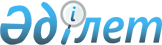 Шектеу іс-шараларын тоқтату және Железин ауданы Еңбекші ауылдық округі әкімінің 2013 жылғы 10 маусымдағы "Еңбекші селолық округінің Еңбекші селосы Ленин көшесінің аумағында шектеу іс-шараларын белгілеу туралы" № 01 шешімінің күші жойылды деп тану туралыПавлодар облысы Железин ауданы Еңбекші ауылдық округі әкімінің 2021 жылғы 29 желтоқсандағы № 9 шешімі. Қазақстан Республикасының Әділет министрлігінде 2022 жылғы 10 қаңтарда № 26417 болып тіркелді
      Қазақстан Республикасының "Қазақстан Республикасындағы жергілікті мемлекеттік басқару және өзін-өзі басқару туралы" Заңының 35-бабы 2-тармағына, Қазақстан Республикасының "Ветеринария туралы" Заңының 10-1-бабы  8) тармақшасына, Қазақстан Республикасының "Құқықтық актілер туралы" Заңының 27-бабы 1-тармағына сәйкес, Железин ауданының бас мемлекеттік ветеринариялық-санитариялық инспекторының ұсынысы негізінде, ШЕШТІМ:
      1. Еңбекші ауылдық округінің Еңбекші ауылы Ленин көшесінің аумағында ауыл шаруашылығы жануарлардың құтыру ауруын жою бойынша кешенді ветеринариялық-санитариялық іс-шаралардың жүргізілуіне байланысты, белгіленген шектеу іс-шаралары тоқтатылсын.
      2. Железин ауданы Еңбекші ауылдық округі әкімінің 2013 жылғы 10 маусымдағы "Еңбекші селолық округінің Еңбекші ауылының Ленин көшесінің аумағында шектеу іс-шараларын белгілеу туралы" № 01 (Нормативтік құқықтық актілерді мемлекеттік тіркеу тізілімінде № 3568 болып тіркелген) шешімінің күші жойылды деп танылсын.
      3. Осы шешімнің орындалуын бақылауды өзіме қалдырамын.
      4. Осы шешім оның алғашқы ресми жарияланған күнінен бастап қолданысқа енгізіледі.
					© 2012. Қазақстан Республикасы Әділет министрлігінің «Қазақстан Республикасының Заңнама және құқықтық ақпарат институты» ШЖҚ РМК
				
      Еңбекші ауылдық округінің әкімі 

Т. Жумабеков
